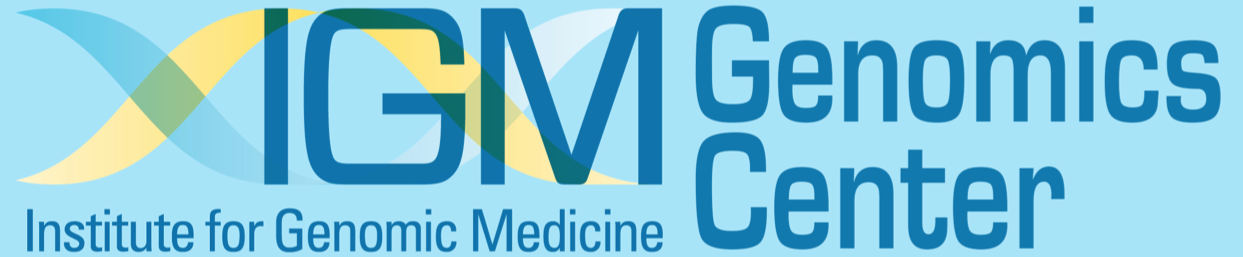 Request for Equipment All purchases of capital equipment (>$5,000) will be evaluated by the High Throughput Genomics (HTG) Steering committee. This will ensure that the needs of campus are met and that the most relevant genomic instrumentation is adopted. Please fill out the form below to have your request considered. Name:		     					Date Requested:	     Department:	     	IGM Member:		MCC Member:	 	DRC Member: Name of Equipment requested:	     		Catalog #:		     Manufacturing Company:		     		Approximate cost:	     Company Contact Info:  Name:	     		Email Address:	     
Yearly cost of Service Agreement:	     		Additional Funding Available:     Space Requirements (including amount of space, and need for special power source, etc): Equipment capability: Please provide a rationale for how this equipment would compliment existing genomics equipment and improve genomics resources for the UCSD community. Please email this form to Drs. Chris Glass (cglass@ucsd.edu), Chair of the HTG Advisory Committee,  and Kristen Jepsen (kjepsen@ucsd.edu), Director of the IGM Genomics Center.